Сумська міська радаВиконавчий комітетРІШЕННЯРозглянувши заяву ОСОБА 1 та надані документи, відповідно до 148 Сімейного кодексу України, пункту 71 Порядку провадження органами опіки та піклування діяльності, пов’язаної із захистом прав дитини, затвердженого постановою Кабінету Міністрів України від 24.09.2008 № 866 «Питання діяльності органів опіки та піклування, пов’язаної із захистом прав дитини», враховуючи рішення комісії з питань захисту прав дитини від 04.10.2019, протокол № 13, керуючись підпунктом 4 пункту «б» частини першої статті 34, частиною першою статті 52 Закону України «Про місцеве самоврядування в Україні», виконавчий комітет Сумської міської радиВИРІШИВ: Відмовити у задоволенні заяви ОСОБА 1 про зміну прізвища дитини – ОСОБА 2, ДАТА 1 року народження, із «ПРІЗВИЩЕ» на «ПРІЗВИЩЕ».   Міський голова					                      	       О.М. ЛисенкоПодопригора 701-915Надіслати: Подопригорі В.В. - 3 екз. 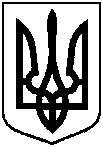 від  08.10.2019 № 586    Про відмову у задоволенні заяви ОСОБА 1 про зміну прізвища дитини 